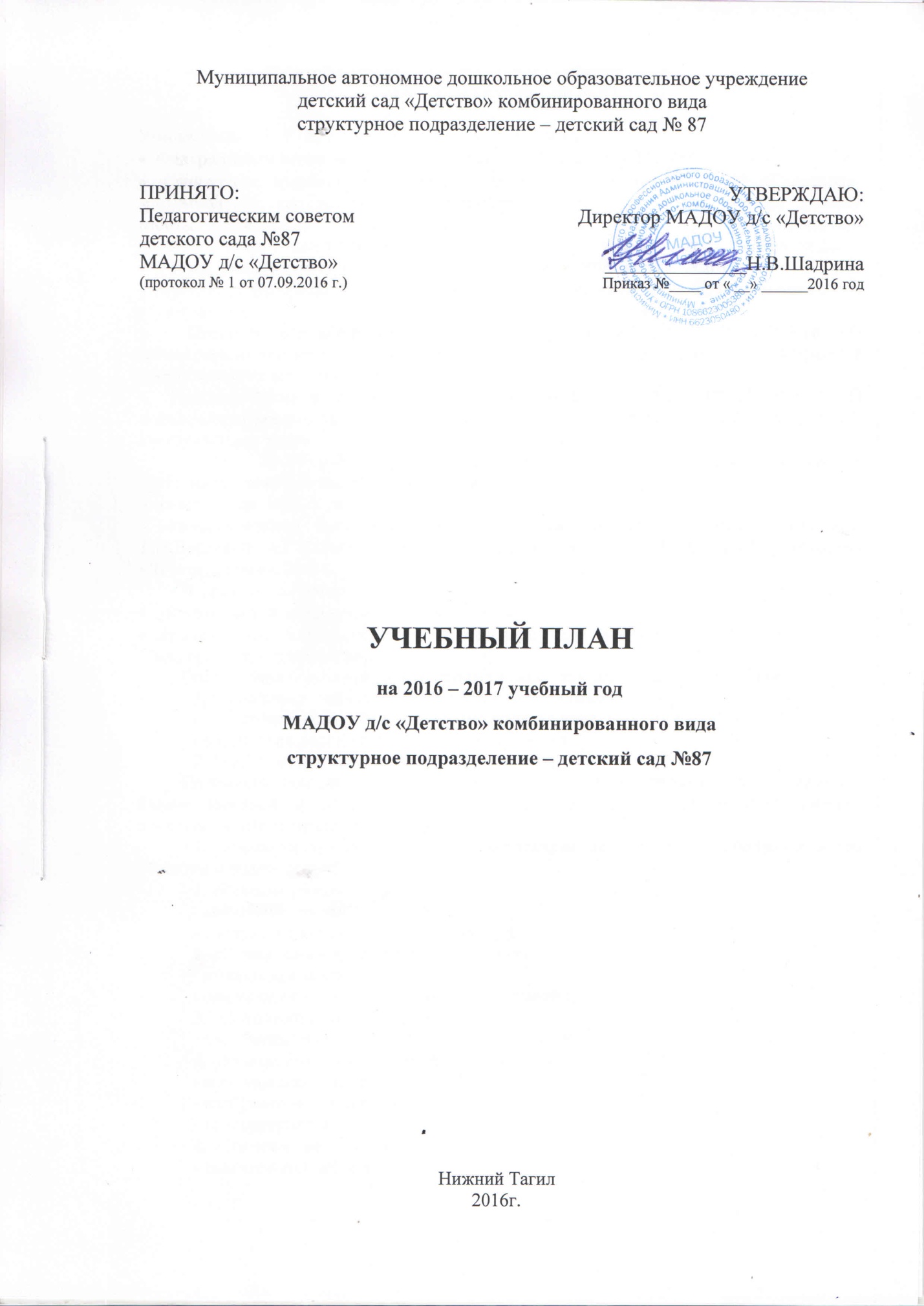 Пояснительная записка к учебному плану МАДОУ «Детство» д/с № 87 Учебный план ДОУ  № 87 разработан  в соответствии с:  Федеральным законом «Об образовании» от 29.12.2012 N 273-ФЗ  Санитарно-эпидемиологическими правилами и нормативами (СанПиН)  «Санитарно-эпидемиологические требования к устройству, содержанию и организации  режима работы дошкольных образовательных организаций» 2.4.1.3049-13, утвержденными  постановлением Главного государственного  санитарного врача РФ от 15.05.2013  № 26.    Приказом Министерства образования и науки РФ от  17.10.2013 № 1155 «Об утверждении федерального государственного образовательного стандарта дошкольного образования»    Письмом Министерства образования РФ от 14.03.2000 №  65/23-16 «О гигиенических требованиях  к максимальной нагрузке на детей дошкольного возраста в организованных формах  обучения» Учебный план определяет специфику организации воспитательно-образовательного процесса на основе Примерной образовательной программы дошкольного образования, одобренной  решением федерального учебно-методического объединения по общему образованию (протокол от 20 мая 2015 г. 2/5),  с учетом  образовательной программы дошкольного образования  «Детство» / под ред.  Т.И.Бабаевой, А.Г.Гогобиридзе, З.А.Михайловой и др. – СПб.:ООО «Издательство «Детство-пресс», 2011г.ДОУ  № 87 работает в режиме пятидневной рабочей недели, длительность пребывания детей в детском саду составляет 12 часов: с 07.00 до 19.00.   В  ДОУ функционируют:  две группы для детей раннего возраста от 2 до 3 лет;  четыре группы общеразвивающей направленности для детей от  3 до 7 лет             (  мл., средняя, старшая и подготовительная).Организация образовательного процесса включает два составляющих блока:1. Совместная  партнерская деятельность взрослого с детьми:- непосредственная образовательная деятельность;- совместная деятельность взрослого и ребёнка.2. Самостоятельная  детская деятельность.Преимуществом данной модели организации образовательного процесса является баланс взрослой и детской инициативы, который достигается за счет  гибкого проектирования  партнерской деятельности.Образовательная деятельность представлена по следующим образовательным областям и видам детской деятельности:1. «Речевое развитие»:- коммуникативная деятельность- восприятие художественной литературы и фольклора2. «Социально – коммуникативное развитие»:- игровая деятельность- самообслуживание и элементарный бытовой труд3. «Познавательное развитие»:- познавательно - исследовательская деятельность4. «Художественно-эстетическое развитие»:- музыкальная деятельность- изобразительная деятельность- конструирование5. «Физическое развитие»:- двигательная деятельностьВ процессе реализации ОПП в детском саду расширяется образовательная область «Познавательное развитие» в части формируемой участниками образовательных отношений  через опытно - эспетиментальную деятельность, технологию проектной деятельности в режимных моментах, на прогулке и в рамках программы «Мы живем на Урале» О.В.Толстиковой, О.В.Савельевой. Реализация речевого развития во всех возрастных группах осуществляется через специально организованную образовательную деятельность, а так же во время совместной деятельности воспитателя с детьми и режимных моментов. Реализация социально-коммуникативного развития осуществляется через специально организованную образовательную деятельность с детьми дошкольного возраста,  в группах раннего возраста реализация данного направления осуществляется в игровой деятельности, в процессе общения со взрослыми,  во время совместной деятельности и через интеграцию с другими образовательными областями. В части формируемой участниками  образовательных отношений  через программу экологического образования детей «Мы» Н.Н.Кондратьевой Т.А.Шиленок, Т.А.Марковой, в которой представлены доступные дошкольнику элементы экологической культуры.Реализация художественно-эстетического развития осуществляется как за счёт специально организованной образовательной деятельности детей, так и в свободной деятельности, а также через интеграцию данной области с другими образовательными областями. В части формируемой участниками образовательных отношений, через программу  по музыкальному воспитанию детей дошкольного  возраста «Ладушки» И.М.Каплуновой, И.А.Новоскольцевой, направленной на приобщение  ребёнка  к  миру  музыкального  искусства  с  учётом  специфики  дошкольного  возраста. Так же посредством методического пособия Н.В.Дубровской «Приглашение к творчеству», которая познакомит детей с прекрасным и удивительным миром искусства, разовьет творческие способности каждого ребенка.Реализация физического развития реализуется за счёт специально организованных физкультурных  занятий, свободной деятельности, а так же через образовательную область «Познавательное развитие» в группах дошкольного возраста. В группах раннего возраста образовательная деятельность, касающиеся здоровья, формируются в процессе общения со взрослыми, во время совместной деятельности со взрослыми, в бытовых процессах. В части формируемой участниками образовательных отношений  через пособие для практических работников ДОУ «Воспитание здорового ребенка» М.Д.Маханевой.Педагогам предоставляется право варьировать место организованной образовательной деятельности в педагогическом процессе, интегрируя (объединяя) содержание различных видов организованной образовательной деятельности в зависимости от поставленных целей и задач.  Воспитатели и специалисты координируют содержание организованной образовательной деятельности, осуществляя совместное планирование, обсуждая достижения и проблемы отдельных детей и группы в целом.В середине учебного года с 09.01.2014 по 15.01.2014 1 неделя (7 дней) предусмотрены каникулы здоровья, во время которых проводится образовательная деятельность только эстетически-оздоровительного цикла.2. Совместная деятельность взрослого и ребенка - деятельность, которая осуществляется помимо образовательной деятельности по всем образовательным областям. Ежедневно в режимных моментах осуществляется деятельность по социально-коммуникативному развитию, а именно «Трудовое воспитание» и «Речевому развитию», а именно «Знакомство детей с художественной литературой». Это дает возможность снизить учебную нагрузку, реализовывать на практике дифференцированный подход к детям и качественную индивидуальную работу. Регламентация деятельности дополнительных услуг, привлечение одного ребенка не более чем в двух разноплановых видах деятельности, позволяет избегать физических перегрузок и способствует самоутверждению, раскрытию талантов, всестороннему развитию личности ребенка с учетом его интересов, способностей, возможностей.3. Самостоятельная деятельность позволяет детям  реализовать свои интересы и потребности, а также самореализоваться в полной мере.                            В структуре учебного  плана ДОУ выделена обязательная часть, реализуемая через   образовательную деятельность, и часть, формируемая участниками образовательных отношений,  реализуемая через парциальные программы и дополнительные образовательные услуги.Обязательная часть плана занимает не менее 60% от общего нормативного времени, требующего на  освоение Программы,  определенных Приказом Министерства образования и науки РФ от  17.10.2013 № 1155 «Об утверждении федерального государственного образовательного стандарта дошкольного образования к  структуре основной общеобразовательной программы дошкольного образования».  Часть, формируемая участниками образовательных отношений  занимает не более 40% от общего нормативного времени основной  общеобразовательной программы дошкольного учреждения. В нем отражена специфика  ДОУ и реализован социальный заказ на образовательные услуги с учетом специфики национально-культурных, демографических, климатических условий, в которых осуществляется образовательный процесс. Часы дополнительных образовательных  услуг входят в объем максимально допустимой нагрузки в часть, формируемой участниками образовательных отношений. Необходимыми требованиями учебного плана является:соблюдение минимального  количества организованной образовательной деятельности на изучение каждой образовательной области, которое определено в части, формируемой участниками образовательных отношений учебного плана и предельно допустимой нагрузки;часы дополнительных образовательных услуг входят в объём максимально допустимой нагрузки;реализация физического и художественно-эстетического направлений занимает не менее 50% общего времени занятий;объем  учебной нагрузки в течение недели определен в соответствии с СанПиН 2.4.1.3049-13, утвержденным  постановлением Главного государственного санитарного врача РФ от 15.05.2013  № 26.   Учебный план МАДОУ д/с № 87 разработан на основе:Примерной основной образовательной программы дошкольного образования одобренной решением федерального учебно-методического объединения по общему образованию (протокол от 20.05.2015 №2/15)Образовательной  программы дошкольного образования«Детство» / под ред.  Т.И.Бабаевой, А.Г.Гогобиридзе, З.А.Михайловой и др. – СПб.:ООО «Издательство «Детство-пресс», 2011г.Возрастные образовательные нагрузки Обязательная частьОбразовательные областиОбразовательная деятельностьОбразовательные области в соответствии с особенностями программы «Детство»Виды детской деятельностиВозрастные группыВозрастные группыВозрастные группыВозрастные группыВозрастные группыВозрастные группыВозрастные группыВозрастные группыВозрастные группыВозрастные группыВозрастные группы Обязательная частьОбразовательные областиОбразовательная деятельностьОбразовательные области в соответствии с особенностями программы «Детство»Виды детской деятельностиКоличество видов детской деятельности и совместной образовательной деятельности Количество видов детской деятельности и совместной образовательной деятельности Количество видов детской деятельности и совместной образовательной деятельности Количество видов детской деятельности и совместной образовательной деятельности Количество видов детской деятельности и совместной образовательной деятельности Количество видов детской деятельности и совместной образовательной деятельности Количество видов детской деятельности и совместной образовательной деятельности Количество видов детской деятельности и совместной образовательной деятельности Количество видов детской деятельности и совместной образовательной деятельности Количество видов детской деятельности и совместной образовательной деятельности Количество видов детской деятельности и совместной образовательной деятельности  Обязательная частьОбразовательные областиОбразовательная деятельностьОбразовательные области в соответствии с особенностями программы «Детство»Виды детской деятельностиранний возрастранний возрастдошкольникидошкольникидошкольникидошкольникидошкольникидошкольникидошкольникидошкольникидошкольники Обязательная частьОбразовательные областиОбразовательная деятельностьОбразовательные области в соответствии с особенностями программы «Детство»Виды детской деятельностиранний возрастранний возрастмл.мл.мл.ср.ср.ср.ст.подг.подг.РЕЧЕВОЕРАЗВИТИЕРазвиваем речь и коммуникативные способности детей.Коммуникативная деятельность0,50,50,50,50,50,50,50,5111РЕЧЕВОЕРАЗВИТИЕРазвиваем речь и коммуникативные способности детей.Коммуникативная деятельностьВ режимных моментахВ режимных моментахВ режимных моментахВ режимных моментахВ режимных моментахВ режимных моментахВ режимных моментахВ режимных моментахВ режимных моментахВ режимных моментахВ режимных моментахРебенок в мире художественной литературы.Восприятие художественной литературы и фольклора0,50,50,50,50,50,50,50,50,50,51Ребенок в мире художественной литературы.Восприятие художественной литературы и фольклораВ режимных моментахВ режимных моментахВ режимных моментахВ режимных моментахВ режимных моментахВ режимных моментахВ режимных моментахВ режимных моментахВ режимных моментахВ режимных моментахВ режимных моментахСОЦИАЛЬНО-КОММУНИКАТИВНОЕ РАЗВИТИЕ- Развиваем ценностное отношение к труду.- В игре ребенок развивается, познает мир, общается.СОЦИАЛЬНО-КОММУНИКАТИВНОЕ РАЗВИТИЕ- Развиваем ценностное отношение к труду.- В игре ребенок развивается, познает мир, общается.Самообслуживание и элементарный бытовой труд0,50,50,50,50,50,50,50,50,50,51СОЦИАЛЬНО-КОММУНИКАТИВНОЕ РАЗВИТИЕ- Развиваем ценностное отношение к труду.- В игре ребенок развивается, познает мир, общается.Самообслуживание и элементарный бытовой трудВ режимных моментахВ режимных моментахВ режимных моментахВ режимных моментахВ режимных моментахВ режимных моментахВ режимных моментахВ режимных моментахВ режимных моментахВ режимных моментахВ режимных моментахСОЦИАЛЬНО-КОММУНИКАТИВНОЕ РАЗВИТИЕ- Развиваем ценностное отношение к труду.- В игре ребенок развивается, познает мир, общается.Игровая деятельность111111111,51,52СОЦИАЛЬНО-КОММУНИКАТИВНОЕ РАЗВИТИЕ- Развиваем ценностное отношение к труду.- В игре ребенок развивается, познает мир, общается.Игровая деятельностьВ течение всего дняВ течение всего дняВ течение всего дняВ течение всего дняВ течение всего дняВ течение всего дняВ течение всего дняВ течение всего дняВ течение всего дняВ течение всего дняВ течение всего дняПОЗНОВАТЕЛЬНОЕ РАЗВИТИЕ- Первые шаги в математику. Исследуем и экспериментируем- Ребенок входит в мир социальных отношений.Познавательно -исследовательская деятельность11111111111ХУДОЖЕСТВЕННО-ЭСТЕТИЧЕСКОЕ РАЗВИТИЕ-Приобщаем к изобразительному искусству и развиваем детское художественное творчество.- Приобщаем к музыкальному искусству и развиваем музыкально-художественную деятельность.Изобразительная деятельность111111,51,51,5222ХУДОЖЕСТВЕННО-ЭСТЕТИЧЕСКОЕ РАЗВИТИЕ-Приобщаем к изобразительному искусству и развиваем детское художественное творчество.- Приобщаем к музыкальному искусству и развиваем музыкально-художественную деятельность.Музыкальная деятельность22222222222ХУДОЖЕСТВЕННО-ЭСТЕТИЧЕСКОЕ РАЗВИТИЕ-Приобщаем к изобразительному искусству и развиваем детское художественное творчество.- Приобщаем к музыкальному искусству и развиваем музыкально-художественную деятельность.Конструирование0,50,50,50,50,5111111ХУДОЖЕСТВЕННО-ЭСТЕТИЧЕСКОЕ РАЗВИТИЕ-Приобщаем к изобразительному искусству и развиваем детское художественное творчество.- Приобщаем к музыкальному искусству и развиваем музыкально-художественную деятельность.КонструированиеВ режимных моментахВ режимных моментахВ режимных моментахВ режимных моментахВ режимных моментахВ режимных моментахВ режимных моментахВ режимных моментахВ режимных моментахВ режимных моментахВ режимных моментахФИЗИЧЕСКОЕ РАЗВИТИЕ-Растим детей крепкими, здоровыми и жизнерадостными.Двигательная деятельность 33333333333итого1010101011111112.512.51414Часть, формируемая участниками образовательных отношенийПриоритетные направленияПриоритетные направленияПриоритетные направленияПриоритетные направленияПриоритетные направленияПриоритетные направленияПриоритетные направленияПриоритетные направленияПриоритетные направленияПриоритетные направленияПриоритетные направленияПриоритетные направленияПриоритетные направленияЧасть, формируемая участниками образовательных отношенийСоциально-коммуникативное развитиеСоциально-коммуникативное развитие0.50.50.50.50.50.51111Часть, формируемая участниками образовательных отношенийХудожественно-эстетическое развитиеХудожественно-эстетическое развитие0,50,50,50,50,50,51,51,522итого1111112.52.533Всего видов образовательной деятельности  не более:видам деятельностиВсего видов образовательной деятельности  не более:видам деятельностиВсего видов образовательной деятельности  не более:видам деятельности10111111121212151517 17 Ранний возраст№1Ранний возраст№2II младшаягруппаСредняяГруппаСтаршаягруппаПодготовитель -ная группаДлительность условного учебного часа (в минутах)8-10 минне более10 минне более15 минне более20 минне болеедо 25 минне болеедо 30 минМаксимально допустимый объем образовательной нагрузки в первой половине дня18мин20мин30 мин40мин45мин1,5часаОбразовательная деятельность во второй половине дня (ст. дошк. возраст)----не болеедо 25 минне болеедо 30 мин